Publicado en Madrid (España) el 20/04/2018 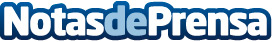 Una StartUp española organiza el Primer Foro Internacional de Talento en 3DLa empresa de mundos virtuales Virtway ofrecerá del  7 al 10 de mayo la primera edición del Foro Internacional de Talento. Una feria virtual en 3D a la que cualquier asistente puede acudir sin moverse de casa. Solo hace falta una conexión a internet y acceder a través de un enlace a la plataforma The Education District. El evento está dirigido a personas de habla hispana interesadas en búsqueda de empleo,  emprendimiento y con muchas ganas de aprenderDatos de contacto:Ignacio Dieste Velázquezwww.virtway.com985207746Nota de prensa publicada en: https://www.notasdeprensa.es/una-startup-espanola-organiza-el-primer-foro_1 Categorias: Madrid Emprendedores E-Commerce http://www.notasdeprensa.es